820024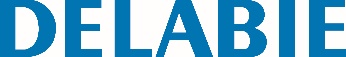 Ligação rápida BIOFILReferência: 820024 Informação para prescriçãoLigação rápida M24/100 para cartucho A BIOFIL, refs. 20050A.10P e 30050A.10P.Ligação rápida M24/100 para cartucho A BIOFIL com jato chuva, referências. 20050A.10P e 30050A.10P ou cartucho com jato central, referências 20051A.10P e 30051A.10P. <br>Instalação rápida e fácil sem ferramentas nem corte de alimentação de água.Compatível com todos os tipos de torneiras. Garantia 10 anos.